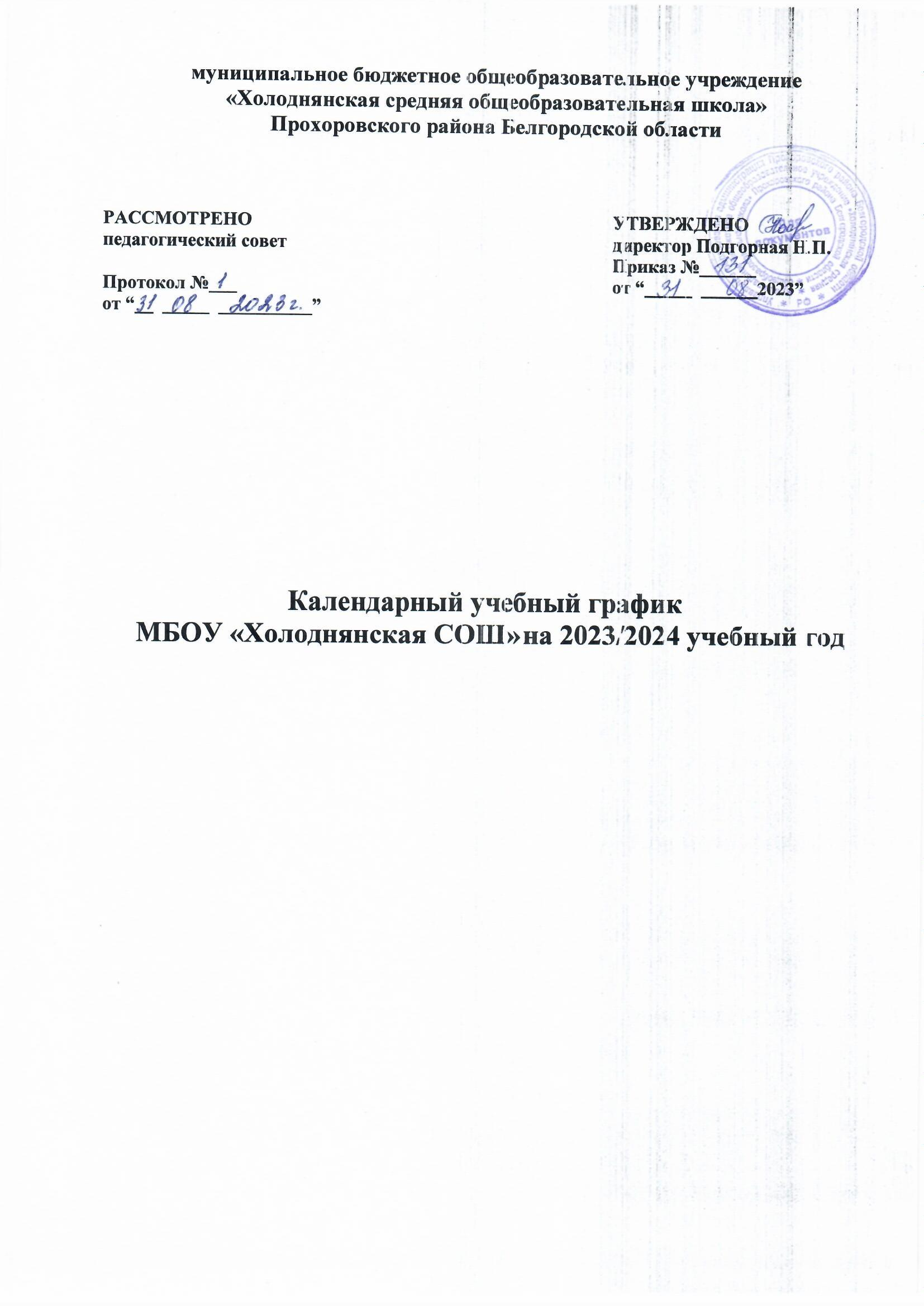 Годовой календарный учебный график регламентирует организацию образовательного процесса в МБОУ «Холоднянская СОШ».Целью создания годового календарного учебного графика школы является повышение доступности и обеспечение гарантий получения качественного образования обучающимся, соответствующего современным потребностям общества и четкая организация учебно- воспитательного процесса. Годовой календарный учебный график учитывает в полном объеме возрастные психофизические особенности учащихся и отвечает требованиям охраны их жизни и здоровья.Нормативную базу годового календарного учебного графика образовательной организации (далее ОО) составляют:Федеральный закон от 29.12.2012 № 273-ФЗ "Об образовании в Российской Федерации"Федеральный закон от 31.07.2020 № 304-ФЗ «О внесении изменений в Федеральный закон«Об образовании в Российской Федерации» по вопросам воспитания обучающихся»Федеральный закон от 24.09.2022 № 371-ФЗ «О внесении изменений в Федеральный закон «Об образовании в Российской Федерации»Федеральный государственный образовательный стандарт начального общего образования, утвержденный Приказом Минпросвещения России от 31.05.2021 № 286Федеральный государственный образовательный стандарт основного общего образования, утвержденный Приказом Минпросвещения России от 31.05.2021 № 287Федеральный государственный образовательный стандарт среднего общего образования, утвержденный приказом Министерства образования и науки Российской Федерации от 17.05.2012 № 413;-Приказ Министерства просвещения Российской Федерации от 22.03.2021 № 115 "Об утверждении Порядка организации и осуществления образовательной деятельности по основным общеобразовательным программам - образовательным программам начального общего, основного общего и среднего общего образования"э- Приказ Министерства просвещения Российской Федерации от 18 мая 2023 г. № 372 «Об утверждении федеральной образовательной программы начального общего образования»-Приказ Министерства просвещения Российской Федерации от 18 мая 2023 г. № 370 «Об утверждении федеральной образовательной программы основного общего образования»-Приказ Министерства просвещения Российской Федерации от 18 мая 2023 г. № 371 «Об утверждении федеральной образовательной программы среднего общего образования»-Санитарные	Правила	2.4.3648–20	«Санитарно-эпидемиологические	требования	к организациям воспитания и обучения, отдыха и оздоровления детей и молодежи»-Санитарные правила и нормы СанПиН 1.2.3685-21 «Гигиенические нормативы и требования к обеспечению безопасности и (или) безвредности для человека факторов среды обитания».Все изменения, вносимые ОО в годовой календарный учебный график, утверждаются                                                  приказом директора и доводятся до сведения всех участников образовательного процессаКалендарный учебный график для начального общего образования МБОУ «Холоднянская СОШ» на 2023/2024 учебный годКалендарные периоды учебного годаДата начала учебного года (очная форма): 1 сентября 2023 года.Дата окончания учебного года: 24 мая 2024 годаПродолжительность учебного года:1-е классы – 33 недели.2–4-е классы – 34 недели.Периоды образовательной деятельностиПродолжительность учебных занятий по триместрам в учебных неделях и рабочих днях 1-е классыПродолжительность каникул, праздничных и выходных дней 1-е классыПродолжительность учебных занятий по триместрам в учебных неделях и рабочих днях 2–4-е классыПродолжительность каникул, праздничных и выходных дней 2-4-е классыРежим работы ООРаспределение образовательной недельной нагрузкиРасписание звонков и перемен 1-е классы*- один раз в неделю 5 уроков за счет третьего урока физической культуры2–4-е классыОрганизация промежуточной аттестацииИтоговая  аттестация проводится в соответствии с расписанием, утверждаемым директором школы, без прекращения образовательной деятельности.Календарный учебный графикдля основного общего образования МБОУ «Холоднянская СОШ» на 2023/2024 учебный годКалендарные периоды учебного годаДата начала учебного года: 1 сентября 2023 года.Дата окончания учебного года: 5-9 классы - 24 мая 2024 года.Продолжительность учебного года:5-8-е классы – 34 недели;9-е классы – 34 недели без учета государственной итоговой аттестации (ГИА).Периоды образовательной деятельностиПродолжительность учебных занятий по триместрам в учебных неделях и рабочих днях 5–9-е классыПродолжительность каникул 5–8-е классыПродолжительность каникул 9-е классыРежим работы ООРаспределение образовательной недельной нагрузкиРасписание звонков и перемен 5–9-е классыОрганизация промежуточной аттестацииПромежуточная аттестация в переводных классах проводится в соответствии с расписанием, утверждаемым директором школы, без прекращения образовательной деятельности.Календарный учебный график среднее общее образование МБОУ «Холоднянская СОШ»на 2023/2024 учебный годКалендарные периоды учебного годаДата начала учебного года: 1 сентября 2023 года.Дата окончания учебного года: 10-11 классы – 24 мая 2024 года.Продолжительность учебного года:10-е классы – 34 недели (без учета военных сборов у юношей);11-е классы – 34 недели (без учета ГИА).Периоды образовательной деятельностиПродолжительность учебных занятий по полугодиям в учебных неделях и рабочих днях 10-11-е классыПродолжительность каникул, праздничных и выходных дней 10-11-е классыПродолжительность учебных занятий по полугодиям в учебных неделях и рабочих днях 11-е классы*Сроки проведения ГИА обучающихся устанавливает Рособрнадзор.2.2. Продолжительность каникул, праздничных и выходных дней 11-е классыРежим работы образовательной организацииРаспределение образовательной недельной нагрузкиРасписание звонков и перемен10–11-е классыОрганизация промежуточной аттестации (в зависимости от выбранного ОО профиля обучения)Промежуточная аттестация в 10-х классах проводится в соответствии с расписанием, утверждаемым директором школы, без прекращения образовательной деятельности.Учебные сборы для юношей 10-х классовПродолжительность учебных сборов – 5 дней (35 часов).Учебные сборы проводятся по срокам, установленным управлением образования.Учебный периодДатаДатаПродолжительностьПродолжительностьУчебный периодНачалоОкончаниеКоличество учебных недельКоличество рабочих днейI четверть01.09.202327.10.20238 нед. 1 день41II четверть6.11.202329.12.2023840III четверть9.01.202422.03.20241047IV четверть01.04.202424.05.2024735Итого в учебном годуИтого в учебном годуИтого в учебном году33нед.163Каникулярный периодДатаДатаПродолжительность (календарные дни)Каникулярный периодНачалоОкончаниеПродолжительность (календарные дни)Осенние каникулы28.10.202305.11.20239Зимние каникулы30.12.202308.01.202410Дополнительные каникулы10.02.202418.02.20249Весенние каникулы16.03.202424.03.20249Летние каникулы25.05.202431.08.202496ИтогоИтогоИтого133Учебный периодДатаДатаПродолжительностьПродолжительностьУчебный периодНачалоОкончаниеКоличество учебных недельКоличество рабочих днейI четверть01.09.202327.10.2023841II четверть6.11.202329.12.2023840III четверть9.01.202422.03.20241152IV четверть25.03.202424.05.2024735Итого в учебном годуИтого в учебном годуИтого в учебном году34 нед.168Каникулярный периодДатаДатаПродолжительность (календарные дни)Каникулярный периодНачалоОкончаниеПродолжительность (календарные дни)Осенние каникулы28.10.202305.11.20239Зимние каникулы30.12.202308.01.202410Весенние каникулы23.03.202401.04.20249Летние каникулы25.05.202431.08.202496ИтогоИтогоИтого124Период учебной деятельностиПродолжительностьПродолжительностьПериод учебной деятельности1-е классы2–4-е классыУчебная неделя5 дней5 днейУрок35 минут (сентябрь-декабрь)40 минут (январь-май)45 минутПерерыв10–20 минут,динамическая пауза – 40 минут10–20 минутПромежуточная аттестация– В конце  учебного годаОбразовательная деятельностьНедельная нагрузка (5-дневная учебная неделя) в часахНедельная нагрузка (5-дневная учебная неделя) в часахНедельная нагрузка (5-дневная учебная неделя) в часахНедельная нагрузка (5-дневная учебная неделя) в часахОбразовательная деятельность1-й класс2-й класс3-й класс4-й классУчебная деятельность21232323Внеурочная деятельностьне более 10не более 10не более 10не более 10Образовательная деятельностьСентябрь–октябрьНоябрь–декабрьЯнварь–май1-й урок08.30-09.0508.30-09.0508.30-09.051-я перемена09.05-09.1509.05-09.1509.05-09.152-й урок9.15-09.459.15-09.459.15-09.45Динамическая пауза09.45-10.2509.45-10.2509.45-10.253-й урок10.25-11.0010.25-11.0010.25-11.003-я перемена–11.00-11.1011.00-11.104-й урок–11.10-11.4511.10-11.454-я перемена–-11.45 -12.05*5-й урок–-12.05-12.45*Внеурочная деятельностьс 11.40с 12.20с 12.20 с 13.20*УрокПродолжительность урокаПродолжительность перемены1-й урок08.30–09.1510 мин2-й урок09.25–10.1010 мин3-й урок10.20–11.0510 мин4-й урок11.15–12.0020 мин5-й урок12.20–13.0520 минУчебный периодДатаДатаПродолжительностьПродолжительностьУчебный периодНачалоОкончаниеКоличество учебных недельКоличество рабочих днейI четверть01.09.202327.10.2023841II четверть6.11.202329.12.2023840III четверть9.01.202415.03.20241152IV четверть25.03.202420.05735Итого в учебном годуИтого в учебном годуИтого в учебном году34нед.168Каникулярный периодДатаДатаПродолжительность (календарные дни)Каникулярный периодНачалоОкончаниеПродолжительность (календарные дни)Осенние каникулы28.10.20235.11.20239Зимние каникулы30.12.20238.01.202410Весенние каникулы16.03.202424.03.20249Летние каникулы21.05.202431.08.202496ИтогоИтогоИтого124КаникулярныйпериодДатаДатаПродолжительность(календарные дни)КаникулярныйпериодНачалоОкончаниеПродолжительность(календарные дни)Осенние каникулы28.10.20235.11.20239Зимние каникулы30.12.20238.01.202410Весенние каникулы16.03.202424.03.20249Летние каникулы22.06.202431.08.202472ИтогоИтогоИтого100Период учебной деятельностиПродолжительностьПериод учебной деятельности5–8-е классыУчебная неделя5 днейУрок45 минутПерерыв10–20 минутПериодичность промежуточной аттестацииОдин раз в годОбразовательная деятельностьНедельная нагрузка (5-дневная учебная неделя), в часНедельная нагрузка (5-дневная учебная неделя), в часНедельная нагрузка (5-дневная учебная неделя), в часНедельная нагрузка (5-дневная учебная неделя), в часНедельная нагрузка (5-дневная учебная неделя), в часОбразовательная деятельность5-й класс6-й класс7-й класс8-й класс9-й классУчебная2930323333Внеурочная деятельностьУрокПродолжительность урокаПродолжительность перемены1-й08.30–09.1510 мин2-й09.25–10.1010 мин3-й10.20–11.0510 мин4-й11.15–12.0020 мин5-й12.20–13.0520 мин6-й13.25–14.1010 мин7-й14.20–15.0510 мин8-й15.15-16.00Учебный периодДатаДатаПродолжительностьПродолжительностьУчебный периодНачалоОкончаниеКоличество учебных недельКоличество рабочих днейI полугодие1.09.202329.12.20231681II полугодие9.01.202424.05.20241887Итого в учебном годуИтого в учебном годуИтого в учебном году34нед.168Каникулярный периодДатаДатаПродолжительность (календарные дни)Каникулярный периодНачалоОкончаниеПродолжительность (календарные дни)Осенние каникулы28.10.20235.11.20239Зимние каникулы29.12.20238.01.202410Весенние каникулы22.03.202401.04.20249Летние каникулы25.05.202431.08.2024108ИтогоИтогоИтого136Учебный периодДатаДатаПродолжительностьПродолжительностьУчебный периодНачалоОкончаниеКоличество учебных недельКоличество рабочих днейI полугодие1.09.202329.12.20241681II полугодие09.01.202424.05.20241887ГИА*21.05.202430.06.2024420Итого в учебном годуИтого в учебном годуИтого в учебном году34нед.(без учета ГИА)168(без учета ГИА)Каникулярный периодДатаДатаПродолжительность (календарные дни)Каникулярный периодНачалоОкончаниеПродолжительность (календарные дни)Осенние каникулы28.10.20235.11.20239Зимние каникулы29.12.20238.01.202410Весенние каникулы22.03.202401.04.20249Летние каникулы1.07.202431.08.202472ИтогоИтогоИтого100Период учебной деятельности10–11-е классыУчебная неделя5 днейУрок45 минутПерерыв10–20 минутПериодичность промежуточной аттестацииПо полугодиямОбразовательная деятельностьНедельная нагрузка в часахНедельная нагрузка в часахОбразовательная деятельность10-е классы (5-дневная)11-е классы (5-дневная)Учебная деятельность3434Внеурочная деятельностьне более 10УрокПродолжительность урокаПродолжительность перемены1-й08.30–09.1510 мин2-й09.25–10.1020 мин3-й10.20–11.0520 мин4-й11.15–12.0010 мин5-й12.20–13.0510 мин6-й13.25–14.1010 мин7-й14.20–15.0510 мин8-й15.15-16.00-